PROGRAMAS DE LA UNU.En base a información de la misma página de la ORGANIZACIÓN DE LAS NACIONES UNIDAS he llegado a la conclusión de que este ORGANISMO INTERNACIONAL se ha encargado de fomentar, administras, implementar, defender y controlar diversas temáticas mundiales para el bienestar de el país con dicha problemática y los países vecinos. De esta forma ha tenido que desarrollar e implementar comisiones, órganos y programas  para poder hacerse cargo de las diversas circunstancias mundiales, tales como de labor comercial como son: Centro de Comercio Internacional (ITC)Oficina del Alto Comisionado de las Naciones Unidas para los Refugiados (ACNUR)Fondo de las Naciones Unidas para la Infancia (UNICEF)Conferencia de las Naciones Unidas sobre Comercio y Desarrollo (UNCTAD)Programa de las Naciones Unidas para el desarrollo (PNUD) Fondo de las Naciones Unidas para el Desarrollo de la Capitalización (FNUDC) Voluntarios de las Naciones Unidas (VNU)Estos programas generalmente creados para la administración del comercio exterior y su desarrollo, la expansión de productividad, y sus mismos pobladores no nacionalizados.También se encuentran los organismos apoyados y protegidos por la UNU como son los medios para contrarrestar la problemática de el país en cuanto a sociedad con educación, seguridad, derechos humanos, definición poblacional, obras públicas entre otros.Oficina de las Naciones Unidas contra la Droga y el Delito (UNODC) Programa de las Naciones Unidas para el Medio Ambiente (PNUMA)Programa de las Naciones Unidas para los Asentamientos Humanos (ONU-HABITAT)Fondo de Población de las Naciones Unidas (UNFPA) Organismo de Obras Públicas y Socorro para los Refugiados de Palestina en el cercano Oriente (OOPS)Otros organismos más ven por la alimentación, la fuerza de trabajo, apoyan el desarrollo tecnológico y educacional, brindan apoyo a los servicios de turismo y velan por el bienestar de enfermos.Programa Mundial de Alimentos (PMA)Institutos de Investigación y CapacitaciónInstituto de las Naciones Unidas de Investigación sobre el Desarme (UNIDIR) Instituto de las Naciones Unidas para Formación Profesional e Investigaciones (UNITAR) Instituto Interregional para Investigaciones sobre la Delicuencia y la Justicia (UNICRI) Instituto de las Naciones Unidas de Investigación para el Desarrollo Social (UNRISD)Otros órganos de las Naciones UnidasCentro Internacional de Cálculos Electrónicos Programa Conjunto de las Naciones Unidas sobre el VIH/SIDA (ONUSIDA)Oficina de las Naciones Unidas de Servicios para Proyectos (UNOPS)Escuela Superior del Sistema de las Naciones Unidas (UNSSC) Universidad de las Naciones Unidas (UNU) ONU MujeresEl Consejo de Seguridad también creado por la ONU apoyado por diversos órganos los cuales contrarrestan ataques terroristas, plantean estrategias de protección para diversos países, contrarrestan todo aquello que afecte la paz entre naciones.Comité 1540 Comité contra el TerrorismoTribunal Penal Internacional para la ex Yugoslavia (TPIY) Tribunal Penal Internacional para Rwanda (TPIR) Comité de Estado MayorMisiones y Operaciones de Mantenimiento de la PazComités de SancionesComités Permanentes y Comités Ad HocComisión de Indemnización de las Naciones Unidas Grupo de Trabajo sobre la cuestión de los niños y los conflictos armadosGrupo de Trabajo oficioso sobre la documentaciónEl Consejo Económico y Social se enfoca  a la administración de la seguridad social desde la seguridad poblacional, ver su desarrollo y crecimiento en cuanto a población, tecnología para así administrar y desarrollar los puntos más arraigados de la misma sociedad para el bienestar de esta.asi también puntualizar las situaciones económicas en base a estadísticas que brindan el apoyo a África, Europa, América latina y diversas economías en problemáticas propias de cada país, para buscar el establecimiento aplicando diversas técnicas a cada Estado tanto como se requiera. Comisiones orgánicasComisión de Prevención del Delito y Justicia Penal Comisión de EstupefacientesComisión de Población y Desarrollo Comisión de Ciencia y Tecnología para el Desarrollo Comisión de Desarrollo Social Comisión de la Condición Jurídica y Social de la Mujer Comisión sobre el Desarrollo SostenibleComisión de Estadística Foro de las Naciones Unidas sobre los Bosques Comisiones RegionalesComisión Económica para Africa (CEPA) Comisión Económica para Europa (CEE) Comisión Económica para América Latina y el Caribe (CEPAL)Comisión Económica y Social para Asia y el Pacífico (CESPAP) Comisión Económica y Social para Asia Occidental (CESPAO) Comités permanentesComité de Negociaciones con los Organismos IntergubernamentalesComité encargado de las Organizaciones no Gubernamentales Comité del Programa y de la Coordinación Órganos Especiales Grupo de Trabajo especial de composición abierta sobre informáticaÓrganos integrados por expertos gubernamentalesSe puntualizan temas en las siguientes organizaciones en las cuales se busca la fomentación y crecimiento del comercio, más que nada estas organizaciones establecen análisis para la elaboración de tácticas para evitar la contaminación y problemáticas que pudieran generar diversos productos con la llegada al país en especifico, generado por el mismo producto o por el mal uso de este.Comité de Expertos sobre la Gestión Mundial de la Información Geoespacial de la ONU.Comité de Expertos en Transporte de Mercaderías Peligrosas y en el Sistema Mundialmente Armonizado de Clasificación y Etiquetado de Productos Químicos.Grupo de Expertos de las Naciones Unidas en Nombres Geográficos Órganos de expertos cuyos miembros desempeñan sus funciones a título personalComité de Planificación del Desarrollo 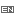 Comité de Derechos Económicos, Sociales y Culturales Comité de Expertos sobre Cooperación Internacional en Cuestiones de Tributación Comité de Expertos en Administración Pública Foro Permanente para las Cuestiones Indígenas Otros órganos conexosJunta de Consejeros del Instituto Internacional de Investigaciones y Capacitación para la Promoción de la MujerJunta Internacional de Fiscalización de EstupefacientesComité de Concesión del Premio de Población de las Naciones UnidasJunta de Coordinación del ONUSIDAConsejo de Administración Fiduciaria este consejo de amplitud amplia y detallada todos con diversas tareas pero todos trabajan en le estudio de economías buscando la forma de apoyar a todos los países en escalas diferentes, para que cada uno de estos países se desarrolle de forma diferente buscando la implementación de actividades como créditos y otros apoyos y programas financieros, aplicando estudios económicos para de así compararlos y ajustar los parámetros para que las economía puedan interactuar de con diversas finalidades.Corte Internacional de JusticiaSecretaríaOrganismos especializados, organizaciones relacionadas, fondos, y otros organismos de las Naciones UnidasOrganismos especializadosOrganización de las Naciones Unidas para la Alimentación y la Agricultura (FAO)Organización de Aviación Civil Internacional (OACI) Fondo Internacional de Desarrollo Agrícola (FIDA) Organización Internacional del Trabajo (OIT)Organización Marítima Internacional (OMI) Fondo Monetario Internacional (FMI)Unión Internacional de Telecomunicaciones (UIT)Organización de las Naciones Unidas para la Educación, la Ciencia y la Cultura (UNESCO)Organización de las Naciones Unidas para el Desarrollo Industrial (ONUDI)Unión Postal Universal (UPU) Grupo del Banco Mundial Banco Internacional de Reconstrucción y Fomento (BIRF)Centro Internacional de Arreglo de Diferencias Relativas a Inversiones (CIADI) Asociación Internacional de Fomento (AIF)Corporación Financiera Internacional (CFI)Organismo Multilateral de Garantía de Inversiones (MIGA) Organización Mundial de la Salud (OMS)Organización Mundial de la Propiedad Intelectual (OMPIOrganización Meteorológica Mundial (OMM)Organización Mundial del Turismo (OMT)Órganos conexosOrganismo Internacional de Energía Atómica (OIEA) Comisión Preparatoria de la Organización del Tratado de Prohibición Completa de los Ensayos Nucleares (CTBTO)  Organización para la Prohibición de las Armas Químicas (OPAQ) Organización Mundial del Comercio (OMC)Secretarías de los Convenios y ConvencioneConvención de las Naciones Unidas de lucha contra la desertificación (UNCCD) Convención Marco de las Naciones Unidas sobre el Cambio ClimáticoFondo Fiduciarios de las Naciones UnidasFondo de las Naciones Unidas para la Democracia (FNUD)   Fondo de las Naciones Unidas para la Colaboración Internacional  